КРАСКИ ОСЕНИ
(праздник с элементами викторины для детей старшего дошкольного возраста)Цель:Создание условий для формирования социально-личностных качеств детей старшего дошкольного возраста через включение их в различные виды деятельности.Задачи:Развивать музыкальные способности, творческое мышление и воображение, память старших дошкольников.Развивать у дошкольников творческую самостоятельность, выразительность речевых и пантомимических действий через разные виды музыкальной деятельности.Развивать коммуникативные навыки посредством совместного творчества дошкольников.Формировать всесторонне развитую, целостную личность.Формировать у детей старшего дошкольного возраста морально – этические нормы поведения. ХОД праздника(Слайд 1) До входа детей в музыкальном зале появляется Баба Яга и старательно красит волшебной кисточкой свою избушку. Поет песню (мелодия песни «Потолок ледяной»)Баба Яга – У леса на опушке, 
Живет Яга в избушке.
Совсем перекосилась
От древности домушка.
И очень даже кстати
Я кисточку нашла, 
Избушку перекрашу, 
Чтоб теремом была!
(раздаются аплодисменты родителей)Баба Яга – Ой, спасибо, спасибо!
А как вы здесь оказались? А-а-а, поняла! 
Это кисточка, - она,
Вас сюда всех привела! Вот это да! 
(удивленно смотрит на кисточку, обращает внимание на украшение в зале)Баба Яга – А, Осень чествуете. Конечно, как же иначе. А я тут на что? У меня есть волшебная кисточка! Чем не осень?
Я лишь кисточкой взмахну, 
Детям листья подарю!Под таинственное музыкальное сопровождение дети тихо заходят в зал. Свет приглушен.Ребенок 1 – Кто стучит за окном?
Ребенок 2 – Дождь идет в тишине.
Ребенок 1 – Кто шуршит за окном?
Ребенок 2 – Ветер в мокрой листве.
Ребенок 1 – Кто свистит за окном?
Ребенок 2 – Ветерки, ветерки.Ребенок 1 – Кто кричит за окном?
Ребенок 2 – Журавли, журавли.
Ребенок 1 – Кто молчит за окном?
Ребенок 2 – Там никто ни молчит,
                      Это осень шуршит,
                      Это дождик стучит.ПЕСНЯ «ОСЕНЬ, милая шурши» музыка М. Еремеевой     слова С. Еремеева(СЛАЙД 2)Ребенок 3 – Как звонко музыка звучала, Нас чудный праздник нынче ждет.
И по секрету я узнала, Что Осень в гости к нам придет.
Уж ей давно быть здесь пора, Давайте с вами детвора, Стихами будем славить осень, Прийти сюда скорей попросим.Ребенок 4 – Ах, какое это чудо, Лес осенний, золотой.
  И слетают ото всюду,  Листья пестрою гурьбой.Ребенок 5 – Сколько звуков разных самых,
 Шишка с елки упадет.
 Хрустнет ветка под ногами,
 Птичка с дерева вспорхнет.Ребенок 7 – И как будто бы с спросонок,
 Листик в воздухе кружит.
 Даже слышно, как ежонок,
 Тихо лапками шуршит.Ребенок 8 – Осень в город невидимкой, Потихонечку вошла.
И волшебную палитру, С собой в город принесла.Ребенок 9 – Опустила осень кисти,
 И глядит по сторонам.
 Яркий, добрый, разноцветный,
 Праздник подарила нам!
ТАНЕЦ С ЛИСТЬЯМИ (по выбору музыкального руководителя)Звучит музыка. В зал заходит Осень (грустная, печальная)(СЛАЙД 3)Осень – Как красиво в этом зале,
Мир уюта и тепла.
Вы меня стихами звали,
Наконец я к вам пришла.Ребенок 10 – Как, ты – Осень? Не пойму?
Ты такая, почему?
Не яркая, унылая,
Такая ты тоскливая.Осень – В этом вся то и беда!
А что делать я не знаю.
У меня не весть куда,Осень –Кисть пропала золотая.
Кисть волшебная, которой,Перекрашиваю я 
Всю осеннюю природу.              Без нее я как без рук.              (раздаются голоса спорящих красок)Осень – Не могу я краски успокоить, Они очень любят спорить.
Я же каждую люблю И не ссориться прошу!Появляются краски (Красная, Желтая, Зелёная, Оранжевая, Коричневая).(СЛАЙД4)Все краски – Какая краска всех главней, Ярче, лучше и нужней?Все краски разбегаются. На авансцене остается Красная краска.Красная краска – Я – Красная! Я – ярче всех! Имею осенью успех.
Ты обойди весь белый свет, Но ярче Красной краски нет! Помидор, арбуз, гранат,
Красных ягод аромат.
Посмотрите, как красивы,
Листья красные осины!Осень – Ты красива, спору нет, Будет мой тебе ответ! Для природы краска каждая нужна, Для природы краска каждая важна!Красная краска отходит в определенное место. На авансцене появляется Желтая краска.Желтая краска – И все же, Желтая – главней. Я Осени всего нужней! Деревья в золоте стоят
Листочки нежно шелестят.
Вот желтые подсолнухи И желтая трава.
И золотою краской Зовут меня не зря!Осень – Лимон и солнце, как прекрасно! Но спорить все-таки, напрасно!Желтая краска отходит в определенное место. На авансцене появляется Зеленая краска.Зеленая краска – Но осенью и я сгожусь!Зеленым цветом я горжусь.
Моя зеленая трава заметна всем издалека.
Огурцы, капуста, зелень.
Горошек маленький и перец.
А сосны с ёлками – мои, В любое время зелены!Осень – И как красиво на газоне, Лежит осенняя листва! Ты не стесняйся, проходи,               Зеленая краска мне тоже нужна!Зеленая краска отходит в определенное место. На авансцене появляется Оранжевая краска.Оранжевая краска – Не спорьте милые друзья, Всех ярче здесь конечно я! Оранжевая краска видна издалека.Оранжевая краска – Своим веселым цветом, всех озаряю я! Дам совет я вам один: ешьте чаще апельсин!Осень – Конечно, очень ты важна, И тоже, Осени нужна! Оранжевая краска отходит в определенное место. На авансцене появляется Коричневая краска.Осень – Коричневая, что молчишь? Не хвалишься и не кричишь?Коричневая краска – А я хвалится, не люблю, И спорить с вами не хочу.
Хоть и коричневая я, Но любит Осень и меня.
Я крашу шляпки у грибов, У толстеньких боровиков.
И желуди - мои друзья, Им краска нравится моя! Хоть яркой я и не зовусь,
Но всё же цветом я горжусь!Осень – Мои милые краски,                Помощь ваша мне нужна!ПЕСНЯ «наш художник ОСЕНЬ»слова и музыка И.В. Павленко(«Колокольчик» № 34, с. 4: СПб)Баба Яга (выходя из-за домика) –               Ах, вы, песенки поете? В гости осень к вам пришла?
А про меня не вспоминали, 
Даже чай попить не звали
(обиженно отворачивается)Осень – Ты, Ягулечка, не злись, 
Добротой отличись.
Кисточку, что у тебя,
Ты у меня взяла!
Свою кисточку верну, 
На чай в гости приглашу!Баба Яга – Ну, уж, нет! 
Что ко мне попало, то пропало!
Спрячу кисточку в лесу!
Все, отсюда я бегу…(двигается к выходу из зала)Осень – Стой, Ягуся, погоди.Баба Яга – Ну… (останавливается)Осень – Ребята, а давайте пригласим Бабу Ягу сыграть с нами в викторину!Баба Яга – Викторина, это что же?    На конфету не похожа?    Съесть ее нельзя никак?Осень – Ну, какая  же ты чудачка!Это все совсем не так!Ребята! Вы ответьте нам скорей,Викторина, что за зверь...Ребенок 11 – Это не зверь, а игра.В этой игре отвечают на вопросы.Отгадывают загадки и соревнуются.Баба Яга – Так это я умею!Осень – Тогда предлагаю, ребята, разделиться нам на две команды.Баба-Яга – Я буду в одной команде.А, ты, Осень, в другой команде.(делятся на команды)Баба Яга – Хорошие команды получились. А как они будут называться?Осень – Предлагаю: 1 команда – «Лучики», 2 команда – «Капельки»(на магнитную доску прикрепляет названия команд).Баба-Яга – Здорово! А яблоки (плоскостные лежат на тарелке) будут показывать, как ребята справились с заданиями.                     И так, команды готовы?  Осень – Тогда слушайте 1 задание.ЗАДАНИЕ 1. Загадки (СЛАЙД 5)(отгадки появляются на экране)(2 загадки загадывает Осень, 2 – Баба-Яга)Лежит на земле:Ни закрасить,Ни соскоблить,Ни завалить!   (Тень)Стало ночью холодать,Стали лужи замерзать.А на травке — бархат синий.Это что такое? (Иней)Это что за невидимка Хлопает в саду калиткой, На столе листает книжку, Шорохом пугает мышку, Сорвал с бабушки косынку, Покачал в коляске Димку, Поиграл листвой, поверьте! Ну, конечно, это…   (Ветер)  Что ни день – по одежкеОтдает наш Сережка.А с последней расстался – Сам куда-то потерялся.     (Календарь) (подсчет очков ведется плоскостными яблоками, которые прикрепляются к доске – яблоки даются обеим командам)Баба Яга – Теперь 2 заданиеЗадание обычное, Но очень непривычное.ЗАДАНИЕ 2.МУЗЫКАЛЬНАЯ ИГРА «ПОДАРКИ ОСЕНИ» (СЛАЙД 6)Осень – А теперь, ребята, ответьте мне, какой бывает осень? (Задание 3)Баба-Яга – Холодной! Бр-р-р!!! Голодной!Осень – Я предлагаю послушать ребят.Задание 3. (СЛАЙД 7)Стихи по выбору воспитателей группы.Баба-Яга – Ну, кто же не любит золотую Осень! А что хорошего в поздней Осени? Разве можно любить ее такую?Осень – Надеюсь, можно, и ребята об этом споют песню.ПЕСНЯ «ХОЗЯЮШКА ОСЕНЬ»Баба Яга – Осень, а ведь ребята правы. ЗАДАНИЕ 4. Вопросы (СЛАЙД 8)Баба яга – А теперь – задание 4 (слайд)К команде «Лучики» – Кто ответит мне…	1. Почему медведь зимой спит?	2. Зачем белке хвост?	К команде 2 «Капельки» – Кто ответит мне…	1. Для чего ежу колючки?2. Какого цвета кожа у полярного медведя?Баба-Яга – А теперь, мои друзья, пока Осень подводит итоги, мы с вами поиграем в игру…МУЗЫКАЛЬНАЯ ИГРА (по выбору музыкального руководителя)После игры герои и дети вместе подводят итоги викторины на магнитной доске.(СЛАЙД 9)Баба Яга – Славно мы повеселились,Очень крепко подружились!Поплясали, поиграли.Все вокруг друзьями стали. Я за веселье вас благодарю, И кисть, Осень, твою тебе даю.
Когда вернусь в свою избушку, То буду я старушкой – веселушкой!Осень – Спасибо, Ягуся, дорогая!А теперь пришла пораНаградить вас всех, друзья…Баба-Яга – вручаю тебе книгу, чтоб зимой на печке лежала, да ее читала.А вам, ребята, дарю вот такую игру (сказать название настольной игры).За этот праздник светлый, яркий, Я детям принесла подарки.
Вот здесь лежат для детворы, Мои осенние дары.Угощение – корзинка с яблоками. Осень – Всякой сказке есть конец. Каждый был здесь молодец!Баба-Яга – А теперь, народ честной,Всем пора уже …Обе – Домой!Завершает праздник.Ребята с родителями и герои покидают зал.Литература:Журнал «Колокольчик». Учебно-методическое и литературно-музыкальное пособие для педагогов и родителей /учредитель-редактор И.Г. Смирнова/, № 30: «СПб», 2003г.;Журнал «Колокольчик». Учебно-методическое и литературно-музыкальное пособие для педагогов и родителей /учредитель-редактор И.Г. Смирнова/, № 26: «СПб», 2004г.;Журнал «Колокольчик». Учебно-методическое и литературно-музыкальное пособие для педагогов и родителей /учредитель-редактор И.Г. Смирнова/, № 34: «СПб», 2005г.;Интернет ресурсы- сайты для педагогов ДОО.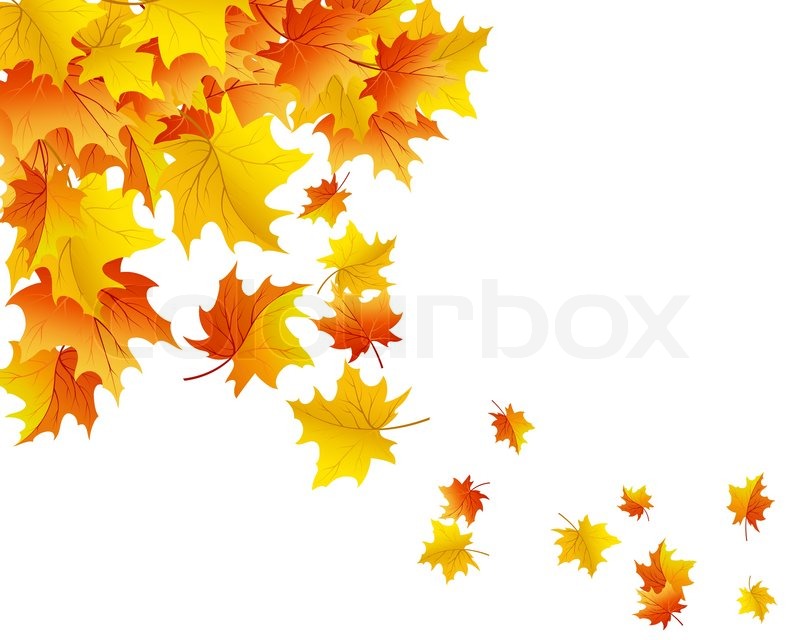 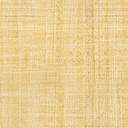 